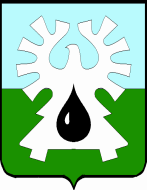 
ГОРОДСКОЙ ОКРУГ УРАЙХАНТЫ-МАНСИЙСКОГО АВТОНОМНОГО ОКРУГА – ЮГРЫДУМА ГОРОДА УРАЙРЕШЕНИЕот 08 декабря 2022 года                                                       	               №126О награжденииБлагодарственным письмом Думы города Урай	Рассмотрев материалы, представленные комиссией по Регламенту, вопросам депутатской деятельности, этики и наградам Думы города Урай для награждения Благодарственным письмом Думы города Урай, и в соответствии с Положением о наградах и званиях города Урай, принятым  решением Думы города Урай от 24 мая 2012 года № 53, Дума города Урай решила:1. Наградить Благодарственным письмом Думы города Урай за высокие достижения в профессиональной деятельности Фильченко Андрея Викторовича, главного инженера ООО «Строительная компания «Ной»;Тамшову Ирину Павловну, экономиста ООО «Строительная компания «Ной».2. Опубликовать настоящее решение в газете «Знамя».Исполняющий обязанности председателя  Думы города Урай                                                  Р.Ф. Миникаев